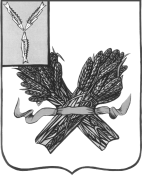 АДМИНИСТРАЦИЯПУГАЧЕВСКОГО  МУНИЦИПАЛЬНОГО  РАЙОНАСАРАТОВСКАЯ ОБЛАСТЬУ П Р А В Л Е Н И Е    О Б Р А З О В А Н И ЯП Р И К А Зот  24 октября  2017 года					                         № 206Об определении квот победителей и призёровмуниципального этапа всероссийскойпредметной олимпиады школьниковв 2017/2018 учебном годуВ соответствии с Порядком проведения всероссийской олимпиады школьников (далее «Порядок»), утвержденным приказом Министерства образования и науки Российской Федерации от 18  ноября 2013 № 1252 «Об утверждении Порядкапроведения Всероссийской олимпиады школьников», приказом Министерства образования и науки РФ от 17.03.2015 № 249 «О внесении изменений в Порядок проведения всероссийской олимпиады школьников, утвержденный приказом Министерства образования и науки РФ от 18.11.2013 № 1252», приказом министерстваобразования и науки Российской Федерации от 17 декабря 2015 года №1488 «О внесении изменений в Порядок проведения всероссийской олимпиады школьников, утвержденный приказом Министерства образования и науки Российской Федерации от 18 ноября 2013 года №1252», приказом управления образования от 08 сентября 2017 года №175 «Об утверждении организационно-технологической модели проведения муниципального этапа всероссийской предметной олимпиады школьников в 2017-2018 учебном году»приказываю:Установить квоту победителей и призёров школьного этапа всероссийской предметной олимпиады школьников (далее «Олимпиада») в каждой возрастной группе с возможной корректировкой ± 5 % в соответствии с приложением.Не устанавливать квоту на количество победителей и призёров школьного этапа Олимпиады по общеобразовательному предмету, если количество участников школьного этапа Олимпиады по данному предмету менее                      5 человек.Руководителям общеобразовательных учреждений довести содержание настоящего приказа до сведения педагогических коллективов, родительской общественности, обучающихся.Ответственность за исполнение данного приказа возложить на  директора  МУ «Методический центр управления образования администрации Пугачевского муниципального района Саратовской области»     Проводину О. А.Контроль за исполнением приказа возложить на заместителя начальника управления образования администрации Пугачевского муниципального района Саратовской области» Сенновскую Е.  А.Начальник   управления образования                                           Е. А. РощинаПриложение к приказуот 08 октября 2017  года № 206Квота победителей и призёров муниципального этапа всероссийской предметной олимпиады школьников в 2017/2018 учебном годуНаименование предметаКоличество победителейКоличество призёровЭкология--Немецкий язык13Русский язык228Экономика16География222Литература217Информатика и ИКТ221История450Технология дев.                     мал.18Технология дев.                     мал.15Математика337Право333Обществознание673Биология330ОБЖ228Химия335Физика18Английский язык222Искусство--Астрономия--ФЗК             дев.                     мал.17ФЗК             дев.                     мал.214